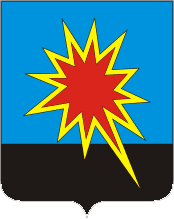 КЕМЕРОВСКАЯ ОБЛАСТЬКАЛТАНСКИЙ ГОРОДСКОЙ ОКРУГАДМИНИСТРАЦИЯ КАЛТАНСКОГО ГОРОДСКОГО ОКРУГАПОСТАНОВЛЕНИЕОт 08.11.2017г. № 193-пО назначении публичных слушаний по проекту бюджета Калтанского городского округа на 2018 год и на плановый период 2019 и 2020 годов	В соответствии со ст.28 Федерального закона от 06.10.2003г. №131-ФЗ «Об общих принципах организации местного самоуправления в Российской Федерации», ст.16 Устава муниципального образования - Калтанский городской округ, руководствуясь Положением «О публичных слушаниях в городе Калтан», утверждённым Решением Калтанского городского Совета народных депутатов от 06.03.2006г. №4-МНА, с целью выявления и учёта мнения населения посредством участия в обсуждении проекта бюджета Калтанского городского округа на 2018 год и на плановый период 2019 и 2020 годов:1. Назначить 15 ноября 2017 года в 11.00 часов публичные слушания по проекту бюджета на 2018 год и на плановый период 2019 и 2020 годов.Место проведения: МБУ Дворец Культуры «Энергетик», г. Калтан пр. Мира, 55А.2. Организацию проведения публичных слушаний возложить на заместителя главы Калтанского городского округа по экономике А.И. Горшкову.3. Предложения по проекту бюджета Калтанского городского округа направлять в письменном виде по адресу: .Калтан, пр.Мира, 51, отдел экономического анализа и прогнозирования развития территории администрации Калтанского городского округа.4. Директору МАУ «Пресс-центр г.Калтан» (Беспальчук В.Н.) опубликовать настоящее постановление в газете «Калтанский вестник», начальнику отдела организационной и кадровой работы (Верещагина Т.А.) разместить настоящее постановление на официальном сайте администрации Калтанского городского округа.И.о. главы Калтанскогогородского округа				                    	Л.А. Шайхелисламова 